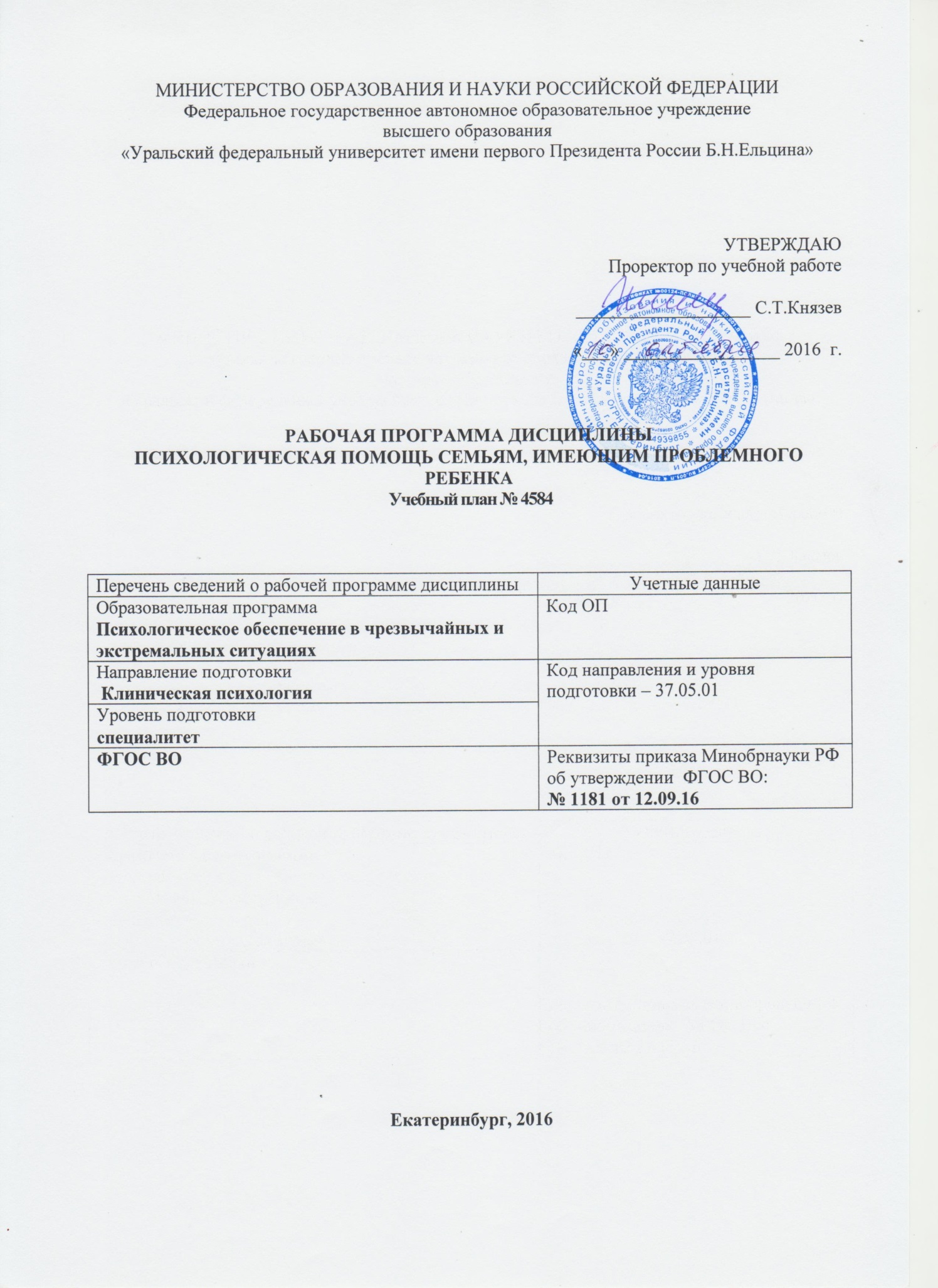 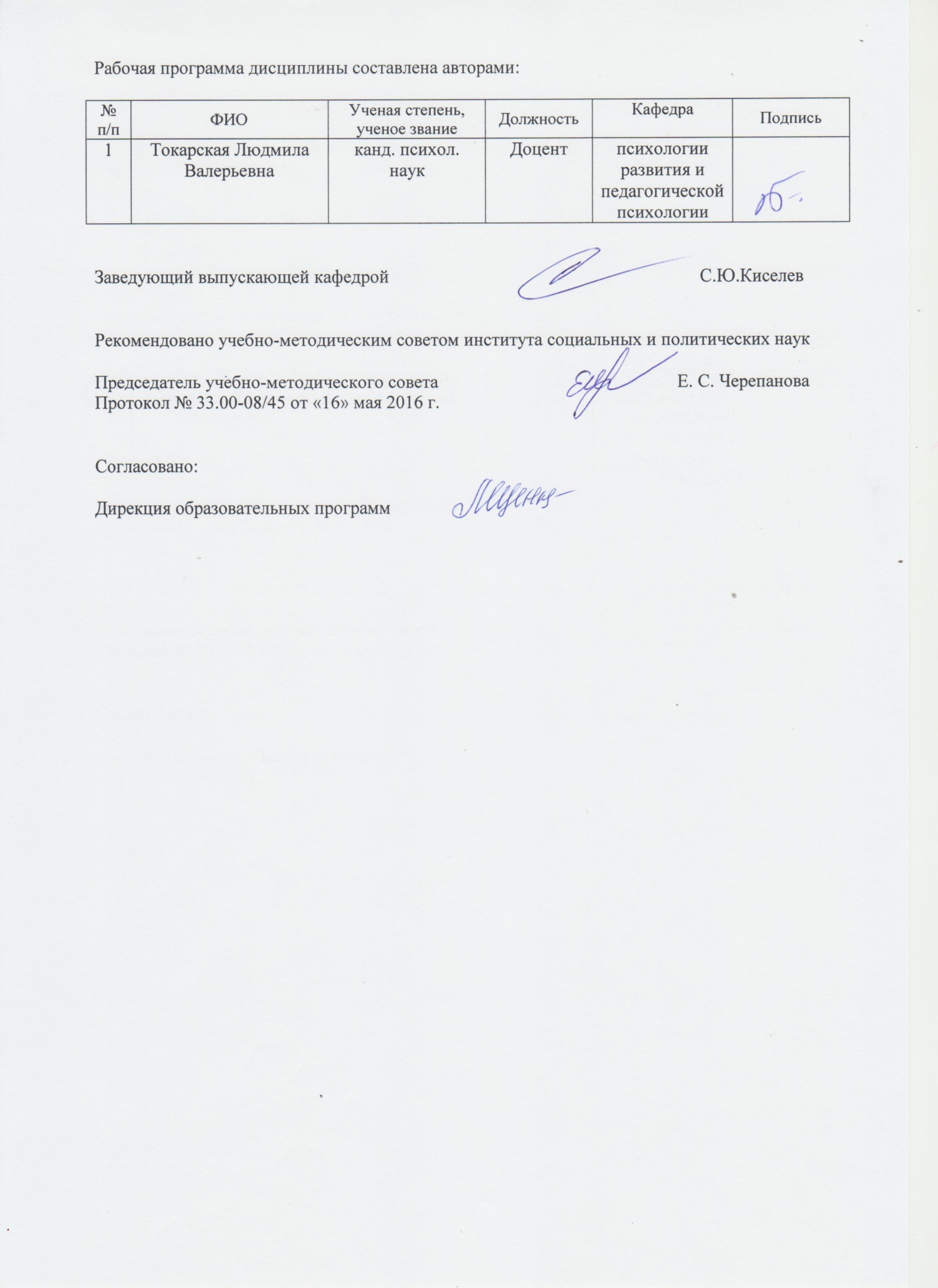 ОБЩАЯ ХАРАКТЕРИСТИКА ДИСЦИПЛИНЫ ПСИХОЛОГИЧЕСКАЯ ПОМОЩЬ СЕМЬЯМ, ИМЕЮЩИМ ПРОБЛЕМНОГО РЕБЕНКААннотация содержания дисциплины Цели дисциплины:Обучение студентов нейропсихологическим методам коррекционно-развивающего обучения детей с отклонениями в развитии и методам восстановления психических функций у больных с локальными поражениями мозга.Язык реализации программы – русский.Планируемые результаты обучения по дисциплинеРезультатом обучения в рамках дисциплины является формирование у студента следующих компетенций:ОК-6 – готовностью действовать в нестандартных ситуациях, нести социальную и этическую ответственность за принятые решенияОК-7 – готовностью к саморазвитию, самореализации, использованию творческого потенциалаПК-2 – готовностью выявлять и анализировать информацию о потребностях (запросах) пациента (клиента) и медицинского персонала (или заказчика услуг)ПК-3 – способностью планировать и самостоятельно проводить психодиагностическое обследование пациента в соответствии с конкретными задачами и этико-деонтологическими нормами с учетом нозологических, социально-демографических, культуральных и индивидуально-психологических характеристикПК-6 – способностью осуществлять психологическое консультирование медицинского персонала (или сотрудников других учреждений) по вопросам взаимодействия с пациентами (клиентами), создавать необходимую психологическую атмосферу и «терапевтическую среду»ПСК-1.9 – способностью и готовностью к применению знаний о теоретических моделях и методах, разработанных в психологии экстремальных и  стрессовых ситуаций для решения научных и практических задачПСК-1.10 – способностью и готовностью к планированию деятельности и самостоятельной работе при оказании экстренной психологической помощи в экстремальных и кризисных ситуацияхВ результате освоения дисциплины «Психологическая помощь семьям, имеющим проблемного ребенка» студент должен:Знать:3.11.1. – Знание основных математических и статистических методов обработки данных, полученных при решении основных профессиональных задач3.13.1. – Знание психологических феноменов, категорий, методов изучения и описания закономерностей функционирования и развития психики с позиций, существующих в отечественной и зарубежной науке подходов3.13.2. – Знание психологических технологий, позволяющих решать типовые задачи в различных областях практикиЗ.13.3. – Знание методик диагностики ребенкаЗ.14.1. – Знание основных подходов к психологическому воздействию на индивида, группы и сообщества.З.16.1. – Знание психологических феноменов, категорий, методов, изучение и описание закономерностей функционирования и развития психики с позиций, существующих в отечественной и зарубежной социальной психологии подходовЗ.16.3. – Знание  возрастных особенностей детейЗ.16.4. – Знание семейной психологии3.16.5. - Знание принципов организации и планирования исследований 3.16.6. - Знание процедуры организации и проведения  и представления результатов эксперимента в психологии развития, возрастной и педагогической психологии;З.17.1. - Знание принципов поиска, анализа, систематизации информации из разных источниковЗ.17.2. Знание основ делопроизводства и составления отчетной документацииУметь: У.1.2. – Умение искать и анализировать, систематизировать информацию, получаемую в исследовании возможности применения альтернативных способов коммуникацииУ.2.2. – Умение реализовывать педагогическую деятельностьУ.3.1. – Умение использовать основные биологические параметры жизнедеятельности человека при выявлении специфики применения им альтернативных способов коммуникацииУ.4.1. - Умение получать, обрабатывать и интерпретировать данные исследований с помощью математико-статистического аппаратаУ.6.1. - Умение прогнозировать изменения и динамику уровня развития и функционирования различных составляющих психики в норме и при психических отклоненияхУ.7.1. - Умение профессионально воздействовать на уровень развития и особенности познавательной и личностной сферы с целью гармонизации психического функционирования человека, в том числе при использовании альтернативных способов коммуникации У.7.2. – Умение эффективно взаимодействовать с педагогами, учитывая специфику их профессиональной деятельности, обучать их использованию альтернативных способов коммуникацииУ.8.2. – Умение  взаимодействовать с людьми разного возраста, разного социального статуса, особыми образовательными потребностямиУ.12.4 – Умение правильно оценивать результаты расчетов;У.12.7 – Умение корректно интерпретировать результаты эксперимента;Владеть (методами, приемами): В.4.1. - Владение навыками использования в профессиональной деятельности базовых знаний в области современных информационных технологий, использование ресурсов Интернета В.4.2. -Владение методами практического использования современных компьютеров для обработки информации;В.5.1. - Владение основными приемами диагностики, профилактики, экспертизы, коррекции способов коммуникации индивидов и группВ.5.2. - Владение основными приемами социально-психологической диагностики, профилактики, экспертизы, коррекции, психологических свойств и отношений индивидов и группВ.5.6. - Владение методиками диагностики детей и подростков с отклоняющимися формами поведенияВ.6.1. - Владение критериями выбора психодиагностических и психокоррекционных методикВ.6.2. - Владение критериями выбора психодиагностических и психокоррекционных методик, касающихся социально-психологических отношенийВ.6.3. - Владение критериями выбора психодиагностических методик и приемов анализа деятельности организацииВ.6.4. – Владение методиками диагностики способов коммуникации у детей и подростковВ.6.5. – Владение приемами коррекционной работы с детьми, подросткамиВ.6.6. – Владение приемами коррекционной работы с семьейВ.10.2 – Владение опытом составления отчетной документации 1.4. Объем дисциплины1.5.Место дисциплины в структуре образовательной программы СОДЕРЖАНИЕ ДИСЦИПЛИНЫРАСПРЕДЕЛЕНИЕ УЧЕБНОГО ВРЕМЕНИРаспределение аудиторной нагрузки и мероприятий самостоятельной работы по разделам дисциплиныОРГАНИЗАЦИЯ ПРАКТИЧЕСКИХ ЗАНЯТИЙ, САМОСТОЯТЕЛЬНОЙ РАБОТЫ ПО ДИСЦИПЛИНЕЛабораторные работыНе предусмотрено.Практические занятияОчная форма обучения14 часов. Примерная тематика самостоятельной работыПримерный перечень тем домашних работДомашняя работа №1:Организация и содержание работы с семьями воспитанников в специальных коррекционных образовательных учреждениях  I вида.Организация и содержание работы с семьями воспитанников в специальных коррекционных образовательных учреждениях II вида.Организация и содержание работы с семьями воспитанников в специальных коррекционных образовательных учреждениях  III вида.Организация и содержание работы с семьями воспитанников в специальных коррекционных образовательных учреждениях  IV вида.Организация и содержание работы с семьями воспитанников в специальных коррекционных образовательных учреждениях V вида.Организация и содержание работы с семьями воспитанников в специальных коррекционных образовательных учреждениях VI вида.Организация и содержание работы с семьями воспитанников в специальных коррекционных образовательных учреждениях VII вида.Организация и содержание работы с семьями воспитанников в специальных коррекционных образовательных учреждениях VIII вида.Психологическое изучение семьи, воспитывающей ребенка с нарушениями слуха.Психологическое изучение семьи, воспитывающей ребенка с нарушениями зрения.Психологическое изучение семьи, воспитывающей ребенка с нарушениями речи.Психологическое изучение семьи, воспитывающей ребенка с нарушениями двигательной сферы.Психологическое изучение семьи, воспитывающей ребенка с задержкой психического развития.Психологическое изучение семьи, воспитывающей ребенка с умственной отсталостью.Психологическое изучение семьи, воспитывающей аутичного ребенка.Примерный перечень тем графических работНе предусмотрено.Примерный перечень тем рефератов (эссе, творческих работ)Не предусмотрено.Примерная тематика индивидуальных или групповых проектовНе предусмотрено.Примерный перечень тем расчетных работ (программных продуктов)Не предусмотрено.Примерный перечень тем расчетно-графических работНе предусмотрено.Примерный перечень тем курсовых проектов (курсовых работ)Не предусмотрено.Перечень примерных тем контрольных работНе предусмотрено.Примерная тематика коллоквиумовНе предусмотрено.5. СООТНОШЕНИЕ РАЗДЕЛОВ ДИСЦИПЛИНЫ И ПРИМЕНЯЕМЫХТЕХНОЛОГИЙ ОБУЧЕНИЯ*6. ПРОЦЕДУРЫ КОНТРОЛЯ И ОЦЕНИВАНИЯ РЕЗУЛЬТАТОВ ОБУЧЕНИЯ (Приложение 1)7. ПРОЦЕДУРЫ ОЦЕНИВАНИЯ РЕЗУЛЬТАТОВ ОБУЧЕНИЯ В РАМКАХ НЕЗАВИСИМОГО ТЕСТОВОГО КОНТРОЛЯ (Приложение 2)8. ФОНД ОЦЕНОЧНЫХ СРЕДСТВ ДЛЯ ПРОВЕДЕНИЯ ТЕКУЩЕЙ И ПРОМЕЖУТОЧНОЙ АТТЕСТАЦИИ ПО ДИСЦИПЛИНЕ (Приложение 3)9. УЧЕБНО-МЕТОДИЧЕСКОЕ И ИНФОРМАЦИОННОЕ ОБЕСПЕЧЕНИЕ дисциплины9.1.Рекомендуемая литература9.1.1.Основная литератураМосковкина, А.Г. Ребенок с ограниченными возможностями здоровья в семье : учебное пособие / А.Г. Московкина ; Министерство образования и науки Российской Федерации, Федеральное государственное бюджетное образовательное учреждение высшего профессионального образования «Московский педагогический государственный университет» ; под ред. В.И. Селиверстова. - Москва : МПГУ, 2014. - 252 с. - Библиогр. в кн. - ISBN 978-5-4263-0153-5 ; То же [Электронный ресурс]. - URL: http://biblioclub.ru/index.php?page=book&id=275030 Московкина, А.Г. Ребенок с ограниченными возможностями здоровья в семье : учебное пособие / А.Г. Московкина ; под ред. В.И. Селиверстова. - Москва : Прометей, 2015. - 252 с. - ISBN 978-5-9906264-0-9 ; То же [Электронный ресурс]. - URL: http://biblioclub.ru/index.php?page=book&id=426717 Ратнер, Ф.Л. Интегрированное обучение детей с ограниченными возможностями в обществе здоровых детей / Ф.Л. Ратнер, А.Ю. Юсупова. - Москва : Гуманитарный издательский центр ВЛАДОС, 2006. - 176 с. - (Коррекционная педагогика). - ISBN 5-691-01581-8 ; То же [Электронный ресурс]. - URL: http://biblioclub.ru/index.php?page=book&id=55835Исхакова, Ф.С. Психология и педагогика : учебное пособие / Ф.С. Исхакова ; Министерство образования и науки Российской Федерации, Федеральное государственное бюджетное образовательное учреждение высшего профессионального образования "Уфимский государственный университет экономики и сервиса" (УГУЭС). - Уфа : Уфимский государственный университет экономики и сервиса, 2015. - 136 с. : табл., схем. - Библиогр. в кн.. - ISBN 978-5-88469-686-0 ; То же [Электронный ресурс]. - URL: http://biblioclub.ru/index.php?page=book&id=445130 Крыжановская, Л.М. Методы психологической коррекции личности : учебник для вузов / Л.М. Крыжановская. - Москва : Гуманитарный издательский центр ВЛАДОС, 2015. - 239 с. - (Коррекционная педагогика). - ISBN 978-5-691-02207-4 ; То же [Электронный ресурс]. - URL: http://biblioclub.ru/index.php?page=book&id=429674  Смирнова, Е. Р. Семья нетипичного ребенка : Социокультурные аспекты / Е. Р. Смирнова. — Саратов : Изд-во Сарат. гос. ун-та, 1996. — 192 с. http://jour.isras.ru/index.php/socjour/article/viewFile/353/326 9.1.2Дополнительная литератураОсновы специальной педагогики и психологии : учебное пособие / О.В. Вольская, А.Н. Нехорошкова, И.С. Ляпина и др. ; Министерство образования и науки Российской Федерации, Федеральное государственное автономное образовательное учреждение высшего профессионального образования Северный (Арктический) федеральный университет им. М.В. Ломоносова. - Архангельск : ИД САФУ, 2014. - 112 с. - Библиогр. в кн. - ISBN 978-5-261-00884-2 ; То же [Электронный ресурс]. - URL: http://biblioclub.ru/index.php?page=book&id=436374 Алешина Ю.Е. Семейное и индивидуальное консультирование. М., 1994. http://pedlib.ru/Books/1/0231/1_0231-1.shtml Богданова Т.Г., Мазурова Н.В. Влияние внутрисемейных отношений на развитие личности глухих младших школьников // Дефектология, 1998, № 2. http://www.educationtheory.ru/eteos-596-1.html Бабич, Е.Г. Совладающее поведение в семье: социально-психологические особенности совладающего поведения родителей, воспитывающих детей-инвалидов / Е.Г. Бабич, В.Г. Тактаров. - Москва ; Берлин : Директ-Медиа, 2015. - 179 с. : ил. - Библиогр.: с. 148-170. - ISBN 978-5-4475-3877-4 ; То же [Электронный ресурс]. - URL: http://biblioclub.ru/index.php?page=book&id=276512Бабич, Е.Г. Социально-психологическая работа по формированию толерантного отношения общества к семьям, воспитывающим детей с ограниченными возможностями здоровья: от преодоления изолированности к решению вопросов инклюзивного образования : учебно-методическое пособие / Е.Г. Бабич, В.Г. Тактаров. - Москва ; Берлин : Директ-Медиа, 2015. - 72 с. - Библиогр. в кн. - ISBN 978-5-4475-3879-8 ; То же [Электронный ресурс]. - URL: http://biblioclub.ru/index.php?page=book&id=276497Гуревич, И.Б. Родители и дети / И.Б. Гуревич. - Санкт-Петербург : Издание Я. Канторовича, 1899. - 216 с. - ISBN 978-5-4458-7724-0 ; То же [Электронный ресурс]. - URL: http://biblioclub.ru/index.php?page=book&id=231046 Технологии психологической помощи семье ребенка с отклонениями в развитии. Учеб. пособие для студ. высш. пед. учеб. заведений. М.: Издательство "Астрель", 2007,  318 с. http://www.studmed.ru/view/tkacheva-vv-tehnologii-psihologicheskoy-pomoschi-semyam-detey-s-otkloneniyami-v-razvitii_a6c5b672d4f.html 9.2 Методические разработки Не используются     9.3 Програмное обеспечениеMicrosoftOffice, MicrosoftPowerPoint, InternetExplorer, WindowsMedia     9.4. Базы данных, информационно-справочные и поисковые системыЭлектронные информационные ресурсы Российской государственной библиотеки(www.rls.ru)Зональная библиотека УрФУ (http://lib.urfu.ru/)ЭБС Университетская библиотека онлайн ( https://biblioclub.ru/)ЭБС Лань (https://e.lanbook.com/)ЭБС Библиокомплектатор  (http://www.bibliocomplectator.ru/available)Портал образовательных ресурсов УрФУ (http://study.urfu.ru/)Ресурсы Института научной информации по общественным наукам Российской академии наук (ИНИОН РАН) (http://elibrary.ru)Университетская информационная система Россия (http://www.cir.ru)Поисковые информационные системы Yandex, Google.      9.5.Электронные образовательные ресурсыНе используютсяМАТЕРИАЛЬНО-ТЕХНИЧЕСКОЕ ОБЕСПЕЧЕНИЕ ДИСЦИПЛИНЫСведения об оснащенности дисциплины специализированным и лабораторным оборудованиемПри изучении дисциплины «Социология» рекомендуется использовать:учебно-наглядные пособия (таблицы, схемы и др.);технические средства обучения (компьютерная техника);аудиовизуальные материалы – звуковые фильмы, телевидение, активное использование информационных технологий (программированные учебники, презентации, компьютерные слайд-шоу и т.п.).ПРИЛОЖЕНИЕ 1к рабочей программе дисциплиныПРОЦЕДУРЫ КОНТРОЛЯ И ОЦЕНИВАНИЯ РЕЗУЛЬТАТОВ ОБУЧЕНИЯ В РАМКАХ ТЕКУЩЕЙ И ПРОМЕЖУТОЧНОЙ АТТЕСТАЦИИ ПО ДИСЦИПЛИНЕ6.1. Весовой коэффициент значимости дисциплины – 1, в том числе, коэффициент значимости курсовых работ/проектов, если они предусмотрены – не предусмотрены.6.2.Процедуры текущей и промежуточной аттестации по дисциплинеПроцедуры	текущей	и	промежуточной	аттестации	курсовой	работы	не предусмотреноКоэффициент значимости семестровых результатов освоения дисциплиныПРИЛОЖЕНИЕ 2к рабочей программе дисциплиныПРОЦЕДУРЫ ОЦЕНИВАНИЯ РЕЗУЛЬТАТОВ ОБУЧЕНИЯ В РАМКАХ НЕЗАВИСИМОГО ТЕСТОВОГО КОНТРОЛЯДля	проведения	промежуточной	аттестации	используется	форма	система мониторинга учебных достижений студентов СМУДС УрФУ.ПРИЛОЖЕНИЕ 3к рабочей программе 8. ФОНД ОЦЕНОЧНЫХ СРЕДСТВ ДЛЯ ПРОВЕДЕНИЯ ТЕКУЩЕЙ И ПРОМЕЖУТОЧНОЙ АТТЕСТАЦИИ ПО ДИСЦИПЛИНЕ 8.1. КРИТЕРИИ ОЦЕНИВАНИЯ РЕЗУЛЬТАТОВ КОНТРОЛЬНО-ОЦЕНОЧНЫХ МЕРОПРИЯТИЙ ТЕКУЩЕЙ И ПРОМЕЖУТОЧНОЙ АТТЕСТАЦИИ ПО ДИСЦИПЛИНЕ В РАМКАХ БРС 	В рамках БРС применяются утвержденные на кафедре критерии оценивания достижений студентов по каждому  контрольно-оценочному мероприятию. Система критериев оценивания, как и при проведении промежуточной аттестации по модулю, опирается на три уровня освоения компонентов компетенций: пороговый, повышенный, высокий.КРИТЕРИИ ОЦЕНИВАНИЯ РЕЗУЛЬТАТОВ ПРОМЕЖУТОЧНОЙ АТТЕСТАЦИИ ПРИ ИСПОЛЬЗОВАНИИ НЕЗАВИСИМОГО ТЕСТОВОГО КОНТРОЛЯНезависимый тестовый контроль не используется.ОЦЕНОЧНЫЕ СРЕДСТВА ДЛЯ ПРОВЕДЕНИЯ ТЕКУЩЕЙ И ПРОМЕЖУТОЧНОЙ АТТЕСТАЦИИПримерные задания для проведения мини-контрольных в рамках учебных занятийНе предусмотрено.Примерные контрольные задачи в рамках учебных занятийНе предусмотрено.Примерные контрольные кейсыНе предусмотрено.Перечень примерных вопросов для зачета1. Цели и задачи психологической помощи семьям, воспитывающим детей сотклонениями в развитии.2. Принципы оказания психологической помощи семьям, воспитывающим детей сотклонениями в развитии.3. Современное представление о семье и ее функциях.4. Причины, вызывающие нарушения взаимоотношений в семьях, воспитывающихдетей с отклонениями в развитии.5. Особенности нарушений внутрисемейных взаимоотношений напсихологическом, социальном и соматическом уровнях.6. Оценка различий в глубине психоэмоциональной травматизации матери и отцаребенка с отклонениями в развитии.7. Влияние нарушений развития ребенка на психоэмоциональное состояние егородителей.8. Характеристика детско-родительских отношений.9. Личностные особенности родителей детей с отклонениями в развитии.Положительные и отрицательные стороны личности.10. Типология психологических портретов родителей. Психологические типыродителей: невротичный, авторитарный, психосоматичный.11. Особенности мотивационно-потребностной сферы и ценностных ориентацийродителей. Ценностные ориентации матери и отца к ребенку с отклонениями вразвитии.12. Модели семейного воспитания.13. Основные направления и методы психодиагностической работы.14. Психологическое изучение познавательной, эмоционально-волевой, 32коммуникативно-поведенческой и личностной сфер ребенка.15. Психологическое изучение личностных особенностей родителей ребенка (лицих замещающих).16. Психологическое изучение социального окружения семьи ребенка с проблемамив развитии и макросоциальных факторов, влияющих на его социальнуюадаптацию.17. Организация и содержание работы с семьями воспитанников в специальномкоррекционном образовательном учреждении.18. Образовательно-просветительская работа с семьями.19. Психолого-педагогическое сопровождение семей. Структура, организация,формы.20. Содержание и формы деятельности психолога по оказанию комплекснойпомощи семьям воспитанников.21. Методика психокоррекционной работы с семьями, воспитывающими детей сотклонениями в развитии.22. Коррекция эмоционально-личностных и поведенческих расстройств у детей спсихофизическими нарушениями. Приемы работы с детьми с отклонениями вразвитии разных категорий.23. Психолого-педагогическая коррекция. Организация коррекционных обучающихзанятий для ребенка и его матери (лица ее заменяющего).24. Коррекция нарушений в личностной и межличностной сферах детей и ихродителей. Психокоррекция.25. Индивидуальная психокоррекционная работа с детьми. Этапы и содержаниегруппового психокоррекционного занятия с детьми.26. Индивидуальная и групповая формы психокоррекционной работы с родителями.Этапы и содержание группового психокоррекционного занятия.
Перечень примерных вопросов для экзаменаНе предусмотрено.Ресурсы АПИМ УрФУ, СКУД УрФУ не используютсяРесурсы ФЭПО для проведения независимого тестового контроляНе используются.Интернет-тренажерыНе используются.№ п/пВиды учебной работыОбъем дисциплиныРаспределение объемадисциплины по семестрам (час.)Распределение объемадисциплины по семестрам (час.)Распределение объемадисциплины по семестрам (час.)№ п/пВиды учебной работыВсего часовIX1.Аудиторные занятия28282.Лекции14143.Практические занятия14144.Лабораторные работы--5.Самостоятельная работа студентов, включая все виды текущей аттестации40406.Промежуточная аттестация4З (4)7.Общий объем по учебному плану, час.72728.Общий объем по учебному плану, з.е.221. ПререквизитыКачественные и количественные методы исследований в психологии, Планирование теоретического и эмпирического исследования, Возрастно-психологическое консультирование, Психологическое консультирование и психотерапия семьи2. Кореквизиты3. ПостреквизитыКод разделов итемРаздел, тема дисциплиныРаздел, тема дисциплиныСодержаниеР1Раздел 1. Специальная психология.Раздел 1. Специальная психология.Раздел 1. Специальная психология.Р1.Т1Тема 1. Теоретико-методологические основы диагностической и психокорреционной работы с семьями, воспитывающими детей с ограниченными возможностями здоровья.1.1. Концепция психологической помощи семье, воспитывающей ребенка с ограниченными возможностями здоровья.Теоретические положения отечественных и зарубежных ученых, на основе которых осуществляется комплексная психокоррекционная помощь семьям, воспитывающим детей с ограниченными возможностями здоровья.Цели, задачи и принципы психологической помощи семьям, воспитывающим детей с ограниченными возможностями здоровья.Основные концептуальные положения. Направления психологической помощи семьям.1.2. Причины возникновения нарушений взаимоотношений в семьях, воспитывающих детей  с ограниченными возможностями здоровья.Современное представление о семье и ее функциях. Определение причин, провоцирующих нарушения взаимоотношений в семьях, воспитывающих детей  с ограниченными возможностями здоровья.1.1. Концепция психологической помощи семье, воспитывающей ребенка с ограниченными возможностями здоровья.Теоретические положения отечественных и зарубежных ученых, на основе которых осуществляется комплексная психокоррекционная помощь семьям, воспитывающим детей с ограниченными возможностями здоровья.Цели, задачи и принципы психологической помощи семьям, воспитывающим детей с ограниченными возможностями здоровья.Основные концептуальные положения. Направления психологической помощи семьям.1.2. Причины возникновения нарушений взаимоотношений в семьях, воспитывающих детей  с ограниченными возможностями здоровья.Современное представление о семье и ее функциях. Определение причин, провоцирующих нарушения взаимоотношений в семьях, воспитывающих детей  с ограниченными возможностями здоровья.Р1.Т2Тема 2. Психологические портреты семей, воспитывающих детей с ограниченными возможностями здоровья.2.1. Особенности нарушений внутрисемейных взаимоотношений. Нарушения внутрисемейных взаимоотношений на психологическом, социальном и соматическом уровнях.  Оценка различий в глубине психоэмоциональной  травматизации матери и отца ребенка с ограниченными возможностями здоровья.2.2. Влияние нарушений развития ребенка на психоэмоциональное состояние его родителей. Психофизические особенности умственно отсталых детей и их фрустрирующее воздействие на психику родителей.Психофизические особенности детей с детским церебральным параличом и их фрустрирующее воздействие на психику родителей.Психофизические особенности аутичных детей и их фрустрирующее воздействие на психику родителей.Психофизические особенности детей с задержкой психического развития и синдромом дефицита внимания и гиперактивностью и их фрустрирующее воздействие на психику родителей.Психофизические особенности детей с нарушениями речи и их фрустрирующее воздействие на психику родителей.Психофизические особенности детей с сенсорными нарушениями и их фрустрирующее воздействие на психику родителей.2.3. Анализ личностных особенностей детей и детско-родительских отношений.Основные личностные характеристики детей с ограниченными возможностями здоровья: тревожность, агрессивность, отстраненность. Методы их выявления.Оценка детско-родительских отношений по результатам изучения продуктов деятельности детей.2.4. Характеристика личностных особенностей родителей детей с ограниченными возможностями здоровья. Типология психологических портретов родителей. Психологические типы родителей: невротичный, авторитарный, психосоматичный. Положительные и отрицательные стороны личности, их учет в психокоррекционной работе.2.5. Особенности мотивационно-потребностной сферы и ценностных ориентаций родителей. Ценностные ориентации матери и отца к ребенку с ограниченными возможностями здоровья.Ценностные ориентации родителей ребенка с ограниченными возможностями здоровья относительно друг друга.2.6. Модели семейного воспитания.Неправильные модели воспитания: гиперопека, гипоопека, противоречивое воспитание, воспитание по типу повышенной моральной ответственности, отвержение ребенка, воспитание в "культе" болезни, авторитарная гиперсоциализация,  симбиоз, маленький неудачник. Причины использования родителями неправильных моделей воспитания.Модель "сотрудничество" как адекватный тип воспитания ребенка с ограниченными возможностями здоровья.2.1. Особенности нарушений внутрисемейных взаимоотношений. Нарушения внутрисемейных взаимоотношений на психологическом, социальном и соматическом уровнях.  Оценка различий в глубине психоэмоциональной  травматизации матери и отца ребенка с ограниченными возможностями здоровья.2.2. Влияние нарушений развития ребенка на психоэмоциональное состояние его родителей. Психофизические особенности умственно отсталых детей и их фрустрирующее воздействие на психику родителей.Психофизические особенности детей с детским церебральным параличом и их фрустрирующее воздействие на психику родителей.Психофизические особенности аутичных детей и их фрустрирующее воздействие на психику родителей.Психофизические особенности детей с задержкой психического развития и синдромом дефицита внимания и гиперактивностью и их фрустрирующее воздействие на психику родителей.Психофизические особенности детей с нарушениями речи и их фрустрирующее воздействие на психику родителей.Психофизические особенности детей с сенсорными нарушениями и их фрустрирующее воздействие на психику родителей.2.3. Анализ личностных особенностей детей и детско-родительских отношений.Основные личностные характеристики детей с ограниченными возможностями здоровья: тревожность, агрессивность, отстраненность. Методы их выявления.Оценка детско-родительских отношений по результатам изучения продуктов деятельности детей.2.4. Характеристика личностных особенностей родителей детей с ограниченными возможностями здоровья. Типология психологических портретов родителей. Психологические типы родителей: невротичный, авторитарный, психосоматичный. Положительные и отрицательные стороны личности, их учет в психокоррекционной работе.2.5. Особенности мотивационно-потребностной сферы и ценностных ориентаций родителей. Ценностные ориентации матери и отца к ребенку с ограниченными возможностями здоровья.Ценностные ориентации родителей ребенка с ограниченными возможностями здоровья относительно друг друга.2.6. Модели семейного воспитания.Неправильные модели воспитания: гиперопека, гипоопека, противоречивое воспитание, воспитание по типу повышенной моральной ответственности, отвержение ребенка, воспитание в "культе" болезни, авторитарная гиперсоциализация,  симбиоз, маленький неудачник. Причины использования родителями неправильных моделей воспитания.Модель "сотрудничество" как адекватный тип воспитания ребенка с ограниченными возможностями здоровья.Р1.Т3Тема 3. Технологии психологического изучения семьи ребенка с ограниченными возможностями здоровья3.1. Основные направления психодиагностической работы. Психологическое изучение познавательной, эмоционально-волевой, коммуникативно-поведенческой и личностной сфер ребенка.Психологическое изучение личностных особенностей родителей ребенка (лиц их замещающих).Психологическое изучение социального окружения семьи ребенка с ограниченными возможностями здоровья и макросоциальных факторов, влияющих на его социальную адаптацию.3.2. Методы изучения семьи ребенка с ограниченными возможностями здоровья.Основные методы исследования. Дополнительные методы исследования. Экспериментальные методики и особенности их использования при изучении психологического статуса семей, воспитывающих детей с ограниченными возможностями здоровья. Методики изучения познавательной, эмоционально-волевой, коммуникативно-поведенческой и личностной сфер детей с ограниченными возможностями здоровья. Методики изучения отношения ребенка к родителям и к социуму. Методики изучения личностных особенностей родителей. Методики изучения межличностных внутрисемейных и родительско-детских отношений. Методики изучения моделей воспитания, используемых родителями.3.3.Организация психологической процедуры и консультирования семьи, воспитывающей ребенка с ограниченными возможностями здоровья.Схема психологического изучения семьи. Особенности проведения процедуры психологического изучения семьи.Составление психологического заключения по результатам психологического изучения семьи ребенка с ограниченными возможностями здоровья.3.1. Основные направления психодиагностической работы. Психологическое изучение познавательной, эмоционально-волевой, коммуникативно-поведенческой и личностной сфер ребенка.Психологическое изучение личностных особенностей родителей ребенка (лиц их замещающих).Психологическое изучение социального окружения семьи ребенка с ограниченными возможностями здоровья и макросоциальных факторов, влияющих на его социальную адаптацию.3.2. Методы изучения семьи ребенка с ограниченными возможностями здоровья.Основные методы исследования. Дополнительные методы исследования. Экспериментальные методики и особенности их использования при изучении психологического статуса семей, воспитывающих детей с ограниченными возможностями здоровья. Методики изучения познавательной, эмоционально-волевой, коммуникативно-поведенческой и личностной сфер детей с ограниченными возможностями здоровья. Методики изучения отношения ребенка к родителям и к социуму. Методики изучения личностных особенностей родителей. Методики изучения межличностных внутрисемейных и родительско-детских отношений. Методики изучения моделей воспитания, используемых родителями.3.3.Организация психологической процедуры и консультирования семьи, воспитывающей ребенка с ограниченными возможностями здоровья.Схема психологического изучения семьи. Особенности проведения процедуры психологического изучения семьи.Составление психологического заключения по результатам психологического изучения семьи ребенка с ограниченными возможностями здоровья.Р1.Т4Тема 4. Организация и содержание работы с семьями воспитанников в специальном (коррекционном) образовательном учреждении4.1. Направления работы специалистов с семьями воспитанников. Образовательно-просветительская работа с семьями. Психолого-педагогическое сопровождение семей. Структура, организация, формы.4.2. Образовательно-просветительская работа с семьями. Административный блок. Медицинский блок. Педагогический блок. Блок социально-правовой поддержки. Психологический блок. Приемы и методы работы специалистов с разными категориями родителей.4.3. Психолого-педагогическое сопровождение семей.Диагностика. Консультирование. Психокоррекционная работа. Деятельность психолога по оказанию комплексной помощи семьям воспитанников.4.1. Направления работы специалистов с семьями воспитанников. Образовательно-просветительская работа с семьями. Психолого-педагогическое сопровождение семей. Структура, организация, формы.4.2. Образовательно-просветительская работа с семьями. Административный блок. Медицинский блок. Педагогический блок. Блок социально-правовой поддержки. Психологический блок. Приемы и методы работы специалистов с разными категориями родителей.4.3. Психолого-педагогическое сопровождение семей.Диагностика. Консультирование. Психокоррекционная работа. Деятельность психолога по оказанию комплексной помощи семьям воспитанников.Р1.Т5Тема 5. Методика психокоррекционной работы с семьями, воспитывающими детей с ограниченными возможностями здоровья.5.1.Коррекция эмоционально-личностных и поведенческих расстройств у детей с психофизическими нарушениями. Коррекция эмоционально-личностных и поведенческих нарушений. Формирование адекватных взаимоотношений со сверстниками и взрослыми. Формирование позитивных детско-родительских отношений.  Приемы работы с детьми с ограниченными возможностями здоровья разных категорий.5.2. Коррекция нарушений в личностной и межличностной сферах родителей. Психолого-педагогическая коррекция.Организация коррекционных обучающих занятий для ребенка и его матери (лица ее заменяющего). Формирование устойчивой родительской позиции на принятие ребенка с ограниченными возможностями, установление с ним гармоничных отношений, обеспечение оптимальных условий его воспитания и развития.Особенности психотерапевтического воздействия коррекционных обучающих занятий на психологическое состояние матери (лица ее заменяющего). 5.3. Коррекция нарушений в личностной и межличностной сферах детей и их родителей. Психокоррекция.Индивидуальная психокоррекционная работа с детьми. Этапы и содержание группового психокоррекционного занятия с детьми.Индивидуальная и групповая формы психокоррекционной работы с родителями. Этапы и содержание группового психокоррекционного занятия с родителями.5.1.Коррекция эмоционально-личностных и поведенческих расстройств у детей с психофизическими нарушениями. Коррекция эмоционально-личностных и поведенческих нарушений. Формирование адекватных взаимоотношений со сверстниками и взрослыми. Формирование позитивных детско-родительских отношений.  Приемы работы с детьми с ограниченными возможностями здоровья разных категорий.5.2. Коррекция нарушений в личностной и межличностной сферах родителей. Психолого-педагогическая коррекция.Организация коррекционных обучающих занятий для ребенка и его матери (лица ее заменяющего). Формирование устойчивой родительской позиции на принятие ребенка с ограниченными возможностями, установление с ним гармоничных отношений, обеспечение оптимальных условий его воспитания и развития.Особенности психотерапевтического воздействия коррекционных обучающих занятий на психологическое состояние матери (лица ее заменяющего). 5.3. Коррекция нарушений в личностной и межличностной сферах детей и их родителей. Психокоррекция.Индивидуальная психокоррекционная работа с детьми. Этапы и содержание группового психокоррекционного занятия с детьми.Индивидуальная и групповая формы психокоррекционной работы с родителями. Этапы и содержание группового психокоррекционного занятия с родителями.Раздел дисциплиныРаздел дисциплиныРаздел дисциплиныАудиторн ыезанятия (час.)Аудиторн ыезанятия (час.)Аудиторн ыезанятия (час.)Аудиторн ыезанятия (час.)Самостоятельная работа: виды, количество и объемы мероприятийСамостоятельная работа: виды, количество и объемы мероприятийСамостоятельная работа: виды, количество и объемы мероприятийСамостоятельная работа: виды, количество и объемы мероприятийСамостоятельная работа: виды, количество и объемы мероприятийСамостоятельная работа: виды, количество и объемы мероприятийСамостоятельная работа: виды, количество и объемы мероприятийСамостоятельная работа: виды, количество и объемы мероприятийСамостоятельная работа: виды, количество и объемы мероприятийСамостоятельная работа: виды, количество и объемы мероприятийСамостоятельная работа: виды, количество и объемы мероприятийСамостоятельная работа: виды, количество и объемы мероприятийСамостоятельная работа: виды, количество и объемы мероприятийСамостоятельная работа: виды, количество и объемы мероприятийСамостоятельная работа: виды, количество и объемы мероприятийСамостоятельная работа: виды, количество и объемы мероприятийСамостоятельная работа: виды, количество и объемы мероприятийСамостоятельная работа: виды, количество и объемы мероприятийСамостоятельная работа: виды, количество и объемы мероприятийСамостоятельная работа: виды, количество и объемы мероприятийСамостоятельная работа: виды, количество и объемы мероприятийСамостоятельная работа: виды, количество и объемы мероприятийСамостоятельная работа: виды, количество и объемы мероприятийСамостоятельная работа: виды, количество и объемы мероприятийКод раздела, темыНаименование раздела, темыВсего по разделу, теме (час.)Всего аудиторной работы (час.)ЛекцииПрактические занятияЛабораторные работыВсего самостоятельной работы студентов (час.)Подготовка к аудиторным занятиям (час.)Подготовка к аудиторным занятиям (час.)Подготовка к аудиторным занятиям (час.)Подготовка к аудиторным занятиям (час.)Подготовка к аудиторным занятиям (час.)Выполнение самостоятельных внеаудиторных работ (колич.)Выполнение самостоятельных внеаудиторных работ (колич.)Выполнение самостоятельных внеаудиторных работ (колич.)Выполнение самостоятельных внеаудиторных работ (колич.)Выполнение самостоятельных внеаудиторных работ (колич.)Выполнение самостоятельных внеаудиторных работ (колич.)Выполнение самостоятельных внеаудиторных работ (колич.)Выполнение самостоятельных внеаудиторных работ (колич.)Выполнение самостоятельных внеаудиторных работ (колич.)Выполнение самостоятельных внеаудиторных работ (колич.)Выполнение самостоятельных внеаудиторных работ (колич.)Подготовка к контрольным мероприятия м текущей аттестации (колич.)Подготовка к контрольным мероприятия м текущей аттестации (колич.)Подготовка к контрольным мероприятия м текущей аттестации (колич.)Подготов ка кпромежут очной аттестац ии по дисципли не (час.)Подготов ка кпромежут очной аттестац ии по дисципли не (час.)Подгото вка в рамках дисципл ины к промеж уточной аттеста ции помодулю (час.)Подгото вка в рамках дисципл ины к промеж уточной аттеста ции помодулю (час.)Код раздела, темыНаименование раздела, темыВсего по разделу, теме (час.)Всего аудиторной работы (час.)ЛекцииПрактические занятияЛабораторные работыВсего самостоятельной работы студентов (час.)Всего (час.)ЛекцияПракт., семинар. ЗанятиеЛабораторное занятиеН/и семинар, семинар-конфер., коллоквиум (магистратура)Всего (час.)Домашняя работа*Графическая работа*Реферат, эссе, творч. Работа*Проектная работа*Расчетная работа, разработка программного продукта*Расчетно-графическая работа*Домашняя работа на иностр. Языке*Перевод инояз. Литературы*Курсовая работа*Курсовой проект*Всего (час.)Контрольная работа*Коллоквиум*ЗачетЭкзаменИнтегрированный экзамен по модулюПроект по модулюР1.Т1Теоретико-методологические основы диагностической и психокорреционной работы с семьями, воспитывающими детей с ограниченными возможностями здоровья.13,65,62,82,80   2,47,63,83,8ЗачетЭкзаменИнтегрированный экзамен по модулюПроект по модулюР1.Т2Психологические портреты семей, воспитывающих детей с ограниченными возможностями здоровья.13,65,62,82,802,47,63,83,821ЗачетЭкзаменИнтегрированный экзамен по модулюПроект по модулюР1.Т3Технологии психологического изучения семьи ребенка с ограниченными возможностями здоровья13,65,62,82,802,47,63,83,8ЗачетЭкзаменИнтегрированный экзамен по модулюПроект по модулюР1.Т4Организация и содержание работы с семьями воспитанников в специальном (коррекционном) образовательном учреждении13,65,62,82,802,47,63,83,8ЗачетЭкзаменИнтегрированный экзамен по модулюПроект по модулюР1.Т5Методика психокоррекционной работы с семьями, воспитывающими детей с ограниченными возможностями здоровья.13,65,62,82,802,47,63,83,8ЗачетЭкзаменИнтегрированный экзамен по модулюПроект по модулюВсего (час), без учетапромежуточной аттестации:682814140403819190022000 000000000ЗачетЭкзаменИнтегрированный экзамен по модулюПроект по модулюВсего по дисциплине (час.):722844В т.ч. промежуточная аттестацияВ т.ч. промежуточная аттестацияВ т.ч. промежуточная аттестацияВ т.ч. промежуточная аттестацияВ т.ч. промежуточная аттестацияВ т.ч. промежуточная аттестацияВ т.ч. промежуточная аттестацияВ т.ч. промежуточная аттестацияВ т.ч. промежуточная аттестацияВ т.ч. промежуточная аттестацияВ т.ч. промежуточная аттестацияВ т.ч. промежуточная аттестацияВ т.ч. промежуточная аттестацияВ т.ч. промежуточная аттестацияВ т.ч. промежуточная аттестацияВ т.ч. промежуточная аттестацияВ т.ч. промежуточная аттестацияВ т.ч. промежуточная аттестацияВ т.ч. промежуточная аттестация4000       Объем дисциплины (зач.ед.):2 Код раздела, темыНомер занятияТема занятияВремя на проведениезанятия (час.)Р1.Т11Теоретико-методологические основы диагностической и психокорреционной работы с семьями, воспитывающими детей с ограниченными возможностями здоровья.2,8Р1.Т22Психологические портреты семей, воспитывающих детей с ограниченными возможностями здоровья.2,8Р1.Т33Технологии психологического изучения семьи ребенка с ограниченными возможностями здоровья2,8Р1.Т44Организация и содержание работы с семьями воспитанников в специальном (коррекционном) образовательном учреждении2,8Р1.Т55Методика психокоррекционной работы с семьями, воспитывающими детей с ограниченными возможностями здоровья.2,8Код раздела, темы дисциплиныАктивные методы обученияАктивные методы обученияАктивные методы обученияАктивные методы обученияАктивные методы обученияАктивные методы обученияДистанционные образовательные технологии и электронное обучениеДистанционные образовательные технологии и электронное обучениеДистанционные образовательные технологии и электронное обучениеДистанционные образовательные технологии и электронное обучениеДистанционные образовательные технологии и электронное обучениеДистанционные образовательные технологии и электронное обучениеКод раздела, темы дисциплиныПроектная работаКейс-анализДеловые игрыПроблемное обучениеКомандная работаДругие (указать, какие)Сетевые учебные курсыВиртуальные практикумы и тренажерыВебинары  и видеоконференцииАсинхронные web-конференции и семинарыСовместная работа и разработка контентаДругие (указать, какие)Р1.Т1**Р1.Т2*Р1.Т3*Р1.Т4*Р1.Т5*1.Лекции: коэффициент значимости совокупных результатов лекционных занятий – 0,61.Лекции: коэффициент значимости совокупных результатов лекционных занятий – 0,61.Лекции: коэффициент значимости совокупных результатов лекционных занятий – 0,6Текущая аттестация на лекцияхСроки – семестр, учебнаянеделяМаксималь ная оценка в баллахПосещение лекцийI, 1-3, 520Выполнение домашней  работы№1I, 1080Весовой коэффициент значимости результатов текущей аттестации по лекциям – 0,4Весовой коэффициент значимости результатов текущей аттестации по лекциям – 0,4Весовой коэффициент значимости результатов текущей аттестации по лекциям – 0,4Промежуточная аттестация по лекциям – зачетВесовой коэффициент значимости результатов промежуточной аттестации по лекциям – 0,6Промежуточная аттестация по лекциям – зачетВесовой коэффициент значимости результатов промежуточной аттестации по лекциям – 0,6Промежуточная аттестация по лекциям – зачетВесовой коэффициент значимости результатов промежуточной аттестации по лекциям – 0,62. Практические/семинарские занятия: коэффициент значимости совокупных результатов практических/семинарских занятий – 0,42. Практические/семинарские занятия: коэффициент значимости совокупных результатов практических/семинарских занятий – 0,42. Практические/семинарские занятия: коэффициент значимости совокупных результатов практических/семинарских занятий – 0,4Текущая аттестация на практических/семинарских занятияхСроки – семестр,учебная неделяМаксималь ная оценка в баллахПосещение практических занятий I, 1-930Работа на практических занятияхI, 1-970Весовой коэффициент значимости результатов текущей аттестации попрактическим/семинарским занятиям– 1Весовой коэффициент значимости результатов текущей аттестации попрактическим/семинарским занятиям– 1Весовой коэффициент значимости результатов текущей аттестации попрактическим/семинарским занятиям– 1Порядковый номер семестра по учебному плану, в котором осваивается дисциплинаКоэффициент значимости результатов освоения дисциплины в семестреСеместр I1Компоненты компетенцийПризнаки уровня освоения компонентов компетенцийПризнаки уровня освоения компонентов компетенцийПризнаки уровня освоения компонентов компетенцийКомпоненты компетенцийпороговыйповышенныйвысокийЗнания Студент демонстрирует знание-знакомство, знание-копию: узнает объекты, явления и понятия, находит в них различия, проявляет знание источников получения информации, может осуществлять самостоятельно репродуктивные действия над знаниями путем самостоятельного воспроизведения и применения информации.Студент демонстрирует аналитические знания: уверенно воспроизводит и понимает полученные  знания, относит их к той или иной классификационной группе, самостоятельно систематизирует их, устанавливает взаимосвязи между ними, продуктивно применяет в знакомых ситуациях.Студент может самостоятельно извлекать новые знания из окружающего мира, творчески их использовать для принятия решений в новых и нестандартных ситуациях. УменияСтудент умеет корректно выполнять предписанные действия по инструкции, алгоритму  в известной ситуации, самостоятельно выполняет действия по решению типовых задач, требующих выбора из числа известных методов, в предсказуемо изменяющейся ситуацииСтудент умеет самостоятельно выполнять действия (приемы, операции) по решению нестандартных задач, требующих выбора на основе комбинации  известных методов, в непредсказуемо изменяющейся ситуацииСтудент умеет самостоятельно выполнять действия, связанные с решением исследовательских задач, демонстрирует творческое использование умений (технологий)Личностные качестваСтудент имеет низкую мотивацию учебной деятельности, проявляет безразличное, безответственное отношение к учебе, порученному делуСтудент имеет выраженную мотивацию учебной деятельности, демонстрирует позитивное отношение к обучению и будущей трудовой деятельности, проявляет активность. Студент имеет развитую мотивацию учебной и трудовой деятельности, проявляет настойчивость и увлеченность, трудолюбие, самостоятельность, творческий подход. 